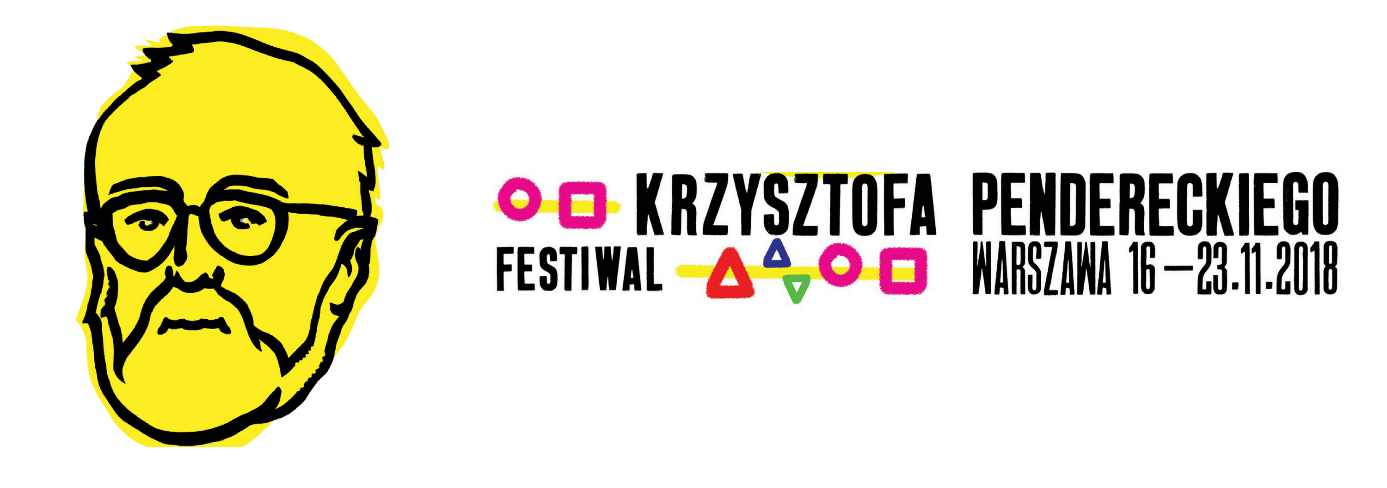 ZGŁOSZENIE AKREDYTACYJNE:Zgłoszenie akredytacyjne należy kierować do 4 listopada 2019 roku na adres e-mail: jakub@beethoven.org.pl .Lista dziennikarzy akredytowanych przy  Festiwalu Krzysztofa Pendereckiego dostępna będzie w biurze prasowym wydarzenia /Warszawa, Hotel Regennt/ od dnia 15 listopada 2018 roku od godz. 1.00 oraz na stronie www.beethoven.org.pl opublikowanej nie później niż 7 dni przed rozpoczęciem Festiwalu . Zgłoszenie wniosku akredytacyjnego nie jest równoznaczna z uzyskaniem akredytacji prasowej.Złożenie wniosku o akredytacje jest jednoznaczne z zapoznaniem i zaakceptowaniem 
Regulaminu przyznawania akredytacji dziennikarskich na 
Festiwal Krzysztofa Pendereckiego z okazji 85. Urodzin Kompozytora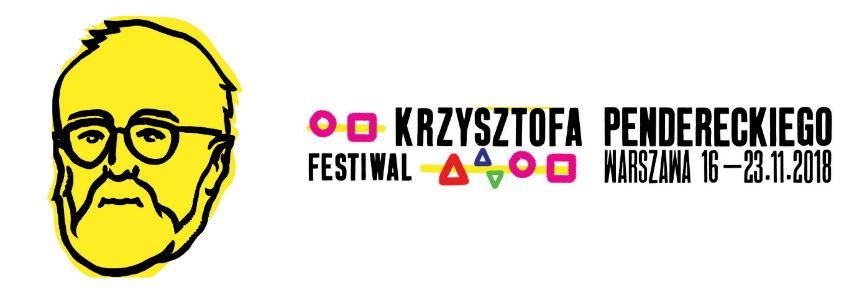 LISTA KONCERTÓW
(wprosimy o zaznaczenie wybranych wydarzeń) Imię:Nazwisko:Redakcja:Redakcja:Adres Redakcji:Adres Redakcji:Adres e-mail:Numer telefonu:Numer telefonu:Poświadczenie współpracy z Redakcją:Proszę o akredytację dla p. ……………………………………………………………………………………. przy 
„Festiwalu Krzysztofa Pendereckiego z okazji 85. Urodzin Kompozytora”./PIECZĘĆ REDAKCJI/Poświadczenie współpracy z Redakcją:Proszę o akredytację dla p. ……………………………………………………………………………………. przy 
„Festiwalu Krzysztofa Pendereckiego z okazji 85. Urodzin Kompozytora”./PIECZĘĆ REDAKCJI/Poświadczenie współpracy z Redakcją:Proszę o akredytację dla p. ……………………………………………………………………………………. przy 
„Festiwalu Krzysztofa Pendereckiego z okazji 85. Urodzin Kompozytora”./PIECZĘĆ REDAKCJI/Data i miejsce:Podpis:Podpis:PIĄTEK | 16 listopada 2018 godz. 19.30SOBOTA | 17 listopada 2018|godz. 12.00SOBOTA | 17 listopada 2018godz. 19.30NIEDZIELA | 18 listopada 2018 godz. 12.00PONIEDZIAŁEK|19 listopada 2018godz. 19.30WTOREK | 20 listopada 2018 godz. 19.30ŚRODA | 21 listopada 2018 godz. 19.30CZWARTEK | 22 listopada 2018 godz. 17.00CZWARTEK | 22 listopada 2018 |godz. 19.30PIĄTEK | 23 listopada 2018 |godz. 19.30